Calculatrice autorisée.Tout résultat donné sans unité sera compté fauxMatière : Physique – chimieDurée : 2 heures Date : 18-05-2016Contrôle continue N°5Partiel N°2Niveau 1ere année SMSection internationaleLycée Mohamed belhassan elouazaniSafiChimie (7 points) : Chimie (7 points) : L'acide butyrique est un acide carboxylique aliphatique sature a chaine carbonée non ramifiée et dont la masse molaire est égale à 88 g.mol-1.1. Déterminer sa formule brute.2. Donner la formule semi-développée et le nom des acides isomères correspondant à cette formule brute.3. Identifier l'acide butyrique.4. Une solution aqueuse (S) est obtenue en faisant dissoudre de l'acide butyrique dans de l'eau. Ecrire l'équation chimique de la réaction d'ionisation de cet acide dans l'eau.5. On fait réagir un excès de la solution (S) avec 2,8 g de fer métallique.a) Ecrire l'équation chimique de la réaction.b) Calculer le volume de gaz dégage à la fin de cette réaction.6. On fait réagir l'acide butyrique avec l'éthanol à 60°C et en présence de quelques gouttes d'acide sulfurique de concentration 2 mol.l-1.a) Ecrire l'équation chimique de la réaction qui se produit.b) Donner les caractéristiques de cette réaction.c) Préciser le rôle joue par l'acide sulfurique.  Données : Les masses molaires atomiques en g. mol-1 sont : H = 1; C = 12; O = 16 et Fe = 56.Le volume molaire des gaz dans les conditions de l'expérience est VM = 24 L.mol-1.Physique (13 points) : Contrôle des connaissances (…. points)Un rayon lumineux pénètre dans un système optique composé de 2 miroirs plans faisant un angle α entre eux. Sachant qu'il rentre parallèlement à un miroir et qu'il ressort du système en revenant sur lui-même après 3 réflexions, déterminer la valeur de α.Exercice N° 1 : Lentilles minces (…. points)a) Soit une lentille de distance focale f ’ = +3 cm.On considère un objet perpendiculaire à l’axe optique de taille 2 cm respectivement à 4 cm et 2 cm en avant du centre optique. Déterminer graphiquement l’image de l’objet dans chaque cas (échelle 1/1).Même question avec un objet virtuel situé à 10 cm du centre optique.b) Soit une lentille de distance focale f′ = -3 cm.Trouver l’image d’un objet réel de taille 2 cm situé à 5 cm du centre optique.Même question avec un objet virtuel situé à 1,5 cm puis 5 cm du centre optique.c) Retrouver les résultats précédents par le calcul algébrique.Exercice N° 2 (…. points): Exercice N° 2 (…. points): Un rayon monochromatique arrive sur une vitre faite de verre d'indice n=1,5 et d'une épaisseur e =5 mm. L'angle d'incidence est i =30°.1- Calculer l'angle de réfraction du rayon dans le verre puis tracer ce rayon. 2- Calculer l'angle d'incidence de ce rayon sur le dioptre verre/air.3- Avec quel angle de réfraction le rayon émerge-t-il de la vitre? Tracer ce rayon émergent.4- Comparer la direction du rayon qui arrive sur la vitre et celle de celui qui en sort. Cela dépend il de la valeur de l'indice n? Matière : Physique – chimieDurée : 2 heures Date : 18-03-2016Correction de contrôle continue N°5Partiel N°2Niveau 1ere année SMSection internationaleLycée Mohamed belhassan elouazaniSafiChimie (7.5 points)Chimie (7.5 points)1. L'acide butyrique est un acide carboxyliquealiphatique sature, sa formule brute est CnH2nO2. Si M designe sa masse molaire on a:M = (12 x n) + (2 x n) + 32 = 14.n + 32 = 88.D'ou n = 4.La formule brute de l'acide butyrique est: C4H8O2 .2. Les formules semi-developpees des acidescorrespondant a C4H8O2 sont:acide 2-methylpropanoique.CH3-CH2- CH2-COOH: acide butanoique;3. Comme l'acide butyrique est à chaine carbonee non ramifiee, il s'agit donc de l'acide butanoique.4. L'equation chimique de la reaction d'ionisation de l'acide butyrique dans l'eau est:C3H7CO2H + H2O _ H3O+ + C3H7CO2-.5.a) Fe(sd) + 2 H3O+ → Fe2+ + H2 (g) + 2 H2O.b) D'apres l'equation de la reaction: n(Fe) = n( H2) soit:6. a) L'equation chimique de la reaction d'esterification est:C3H7CO2H + C2H5OH → C3H7CO2 C2H5 +H2O.b)La reaction entre l'acide butyrique et l'ethanol est une reaction d'esterification. Elle est lente et limitee.c)L'acide sulfurique joue le role de catalyseur.Physique ( 13 points)Physique ( 13 points)Contrôle des connaissances (3 points)Contrôle des connaissances (3 points)La construction géométrique est la suivante :La réflexion au point B fait revenir le rayon sur lui-même. Ceci implique que le rayon arrive perpendiculairement en B. D'autre part, l'égalité des angles d'incidence et de réflexion en A (i = − π α 2 ) permet de montrer que β = α. Globalement, nous obtenons donc pour la somme des angles du triangle ABC : π α π 2 + = 2  α π = 4Exercice N° 1 (3 points)a- b- c) On utilise les relations de conjugaison.ii) f′= +3 cm - objet réel AB : p = -4 cm 'f 1 p 1 'p 1 − = d’où : p’ = +12 cm (image réelle) Grandissement : p 'p OA OA' γ = = = -3 L’image est 3 fois plus grande que l’objet (A’B’= 3x2 = 6 cm) et renversée. - objet réel A1B1 : p = -2 cm d’où : p’ = -6 cm (image virtuelle) Grandissement : γ = +3 L’image est 3 fois plus grande que l’objet (6 cm) et de même sens (image droite). - objet virtuel A2B2 : p = +10 cm d’où : p’≈ +2,3 cm (image réelle) Grandissement : γ ≈ +0,23 L’image est droite et a une taille d’environ 0,46 cm.b) f ’= -3 cm - objet réel AB : p = -5 cm d’où : p’ = -1,875 cm (image virtuelle) Grandissement : γ = + 0,375 - objet virtuel A1B1 : p = +1,5 cm d’où : p’ = +3 cm (image réelle)Grandissement : γ = + 2 - objet virtuel A2B2 : p = +5 cm d’où : p’ = -7,5 cm (image virtuelle) Grandissement : γ = -1,5Exercice N° 4 (4 points)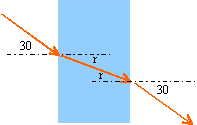 1 sin 30 = 1,5 sin rsin r = 0,333 d'où r = 19,47°puis dioptre verre air :angle d'incidence 19,47 ° (angle alterne interne)1,5 sin 19,47 = 1 sin i'i' = 30°le rayon incident et le rayon émergeant ont des directions parallèles quel que soit l'indice ndonc pas de dispersion de la lumière blanche par la vitre.Exercice N° 3 (4 points)